ШАБЛОН ОФОРМЛЕНИЯ ДОКЛАДАНазвание доклада, ФИО авторов, название организаций, аннотацию и ключевые слова обязательно сначала на русском, потом английском языках. Далее текст доклада либо только на русском, либо на русском и английском. Доклады только на английском языке к публикации не принимаются.НАЗВАНИЕДОКЛАДА............(пропуск строки)........Петров А.А.1, Сидоров Б.Б.2............(пропуск строки)........1 Дальневосточный геологический институт ДВО РАН, Владивосток, Россия2АНО НИЦ «Геодинамика», Южно-Сахалинск, Россия............(пропуск строки)........Аннотация. Не более 100 слов. Шрифт -  Times  New Roman  Cyr.  Высота шрифта – 10пт, Межстрочный интервал одинарный............(пропуск строки)........Ключевые слова: не больше трех слов. Шрифт -  TimesNewRomanCyr.  Высота шрифта – 10пт.............(пропуск строки)....................(пропуск строки)........PAPERTITLE............(пропуск строки)........D.A. Petrov1, A.M. Sidorov2............(пропуск строки)........1Sakhalin Department of Far East Geological Institute FEB RAS,Yuzhno-Sakhalinsk, Russia;2Branch of public corporation "Russian railway" far Eastern railway Center of diagnostics and monitoring of infrastructure devices, Yuzhno-Sakhalinsk, Russia............(пропуск строки)........Summary. Not more than 100 words. Font - Times New Roman Cyr. Font height – 10pt, line spacing-single/............(пропуск строки)........Key words: not more than 5words. Font - TimesNewRomanCyr. Font height – 10pt.............(пропуск строки)........Доклад представляется в объеме не более 5 страниц. Текст должен быть набран в текстовом редакторе Microsoft Word со следующими параметрами: размер бумаги – А4 (210×297). Поля: верхнее, нижнее, левое –2,5 см, правое –1,5 см, шрифт –TimesNewRomanCyr. Высота шрифта –14. Красная строка –1,0 см. Межстрочный  интервал одинарный.  Выравнивание – по ширине.Рисунки, графики, фотографии (не более 3-х) предоставляются отдельными файлами в форматах jpeg или tiff (разрешением не менее 300dpi), а также должны располагаться непосредственно в тексте. Рисунки могут быть черно-белыми или цветными. На рисунке должен быть минимум буквенных и цифровых обозначений. Необходимые текстовые пояснения даются в виде подрисуночных подписей. Номер и название помещаются под рисунком.............(пропуск строки)........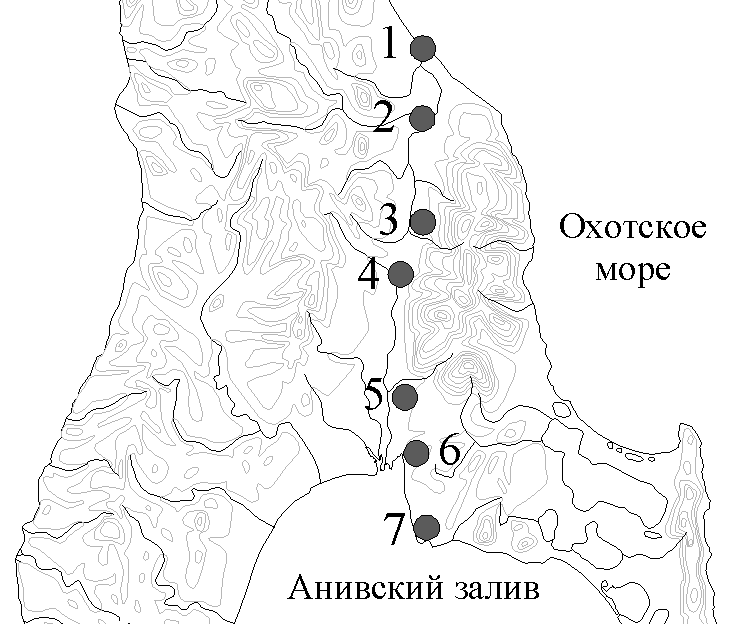 Рисунок 1. Схема расположения точек наблюдения.............(пропуск строки)........Таблицы следует размещать в тексте доклада и печатать шрифт - TimesNewRomanCyr. Высота шрифта – 12, интервал–одинарный.Номер таблицы и название помещаются над таблицей.............(пропуск строки)........Таблица 1. Название таблицы............(пропуск строки)....................(пропуск строки)........Формулы должны быть составлены в редакторе формул, пронумерованы, в тексте дается ссылка на номер формулы. Ссылка на источник литературы оформляется следующим образом: (Сидоров, 1995).............(пропуск строки)........Литература (не более 10 источников)1. Сидоров А.Д. Сейсмичность Байкальского рифта // Тихоокеан. геология. 1995. Т. 14, № 5. С.103-108. (для журналов) 2. Сидоров Б.Б. Разломообразование в литосфере М.: Наука, 1975. 208 с. (для книг) 3. Иванов А.А. Эволюция метаморфического режима островных дуг // Эволюция островных дуг Земли: Материалы  совещания….. М.: ГЕОС, 1997. С.98-109 (для сборников)